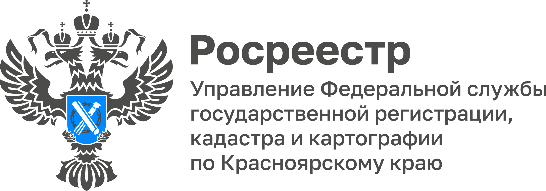 Новый сервис «Регистрация и расчеты» позволяет оформить недвижимость без ипотеки за 1 день!Управление Росреестра по Красноярскому краю и ПАО «Сбербанк» участвуют в проекте «Регистрация и расчёты» для сделок с жильем без ипотеки. Новый сервис поможет участникам сделки зарегистрировать своё жилье в Росреестре в течение одного рабочего дня, безопасно провести расчёты друг с другом и при этом сэкономить.  Сервис доступен для физических лиц, при покупке и продаже недвижимости на вторичном рынке за свои средства. Узнать больше возможно по ссылке: https://blog.domclick.ru/nedvizhimost/post/sber-zapustil-servis-registraciya-i-raschyoty-dlya-sdelok-s-zhilyom-bez-ipotekiМатериалы подготовленыУправлением Росреестра по Красноярскому краю Контакты для СМИ: тел.: (391)2-226-756 е-mail: pressa@r24.rosreestr.ru«ВКонтакте» http://vk.com/to24.rosreestrTelegram https://t.me/Rosreestr_krsk24Одноклассники https://ok.ru/to24.rosreestr